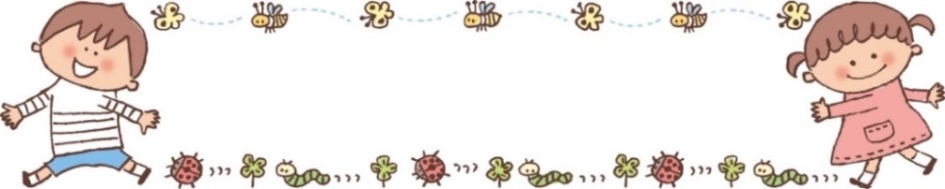 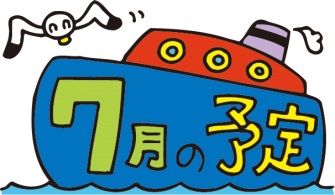 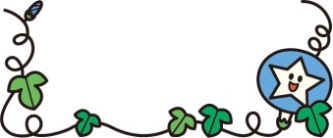 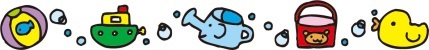 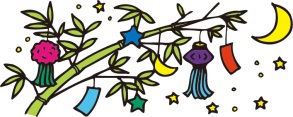 月火水木金土１２３「七夕飾りを作ろう」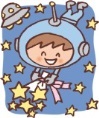 園庭・ホール開放絵本のひろば４　園庭・ホール開放絵本のひろば５　園庭のみ開放６子育て講座（詳しくは別紙で）　　８９１０「親子で身体を動かそう」　園庭・ホール開放絵本のひろば１１園庭・ホール開放絵本のひろば１２園庭・ホール開放絵本のひろば１３園庭開放　１５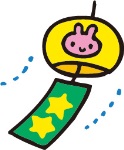 １６１７「ゆっくりあそぼう」園庭・ホール開放絵本のひろば（１２：００まで）１８園庭・ホール開放絵本のひろば（１２：００まで）１９園庭・ホール開放絵本のひろば（１２：００まで）２０園庭開放　２２２３２４「みずあそび」園庭・ホール開放絵本のひろば（１３：００まで）２５園庭・ホール開放絵本のひろば（１３：００まで）２６　園庭のみ開放２７２９３０３１「写真フレームを作ろう」　　園庭・ホール開放絵本のひろば（１３：００まで）☆７月２４日から８月３１日までのセンター開放日は１３：００までになります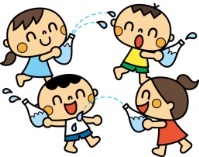 ☆７月２４日から８月３１日までのセンター開放日は１３：００までになります